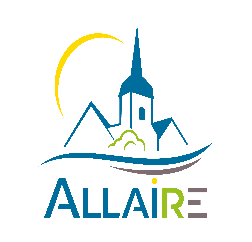 DEMANDE DE SUBVENTION 2022 - ASSOCIATIONVotre dossier complet de demande de subvention est à déposer au service finances de la mairie d’Allaire ou à envoyer par mail à l’adresse : mairie@allaire.info 	POUR LE 31 DECEMBRE 2021	Nom de l’association : …………………………………………………………………………………………………………………………………………N°de SIRET OU RNA (obligatoire pour toute demande)…………………………………………………………………………………….Siège social :	 Adresse : ………………………………………………………………………………………………………………………………….CP : ……………………………………. Ville : ………………………………………………………………………………………….Tel : ………………………………………………………………………………………………………………………………………….E-mail : …………………………………………………………… Site internet : …………………………………………………Nombre d’adhérents : ………………………	dont moins de 18 ans : …………………………………….Montant de la subvention demandée : ……………………………..Président(e): 	Nom et Prénom : ……………………………………………………………………………….........................................Adresse : ………………………………………………………………………………………………………………………………….CP : ……………………………………. Ville : ………………………………………………………………………………………….Tel : …………………………………………………………………………………………………………………………………………. E-mail : …………………………………………………………………………………………………………………………………….Trésorier(e)       Nom et Prénom : ………………………………………………………………………………...........................................Adresse : ………………………………………………………………………………………………………………………………….CP : ……………………………………. Ville : ………………………………………………………………………………………….Tel : ………………………………………………………………………………………………………………………………………….E-mail : …………………………………………………………………………………………………………………………………….Secrétaire :        Nom et Prénom : ………………………………………………………………………………...........................................Adresse : ………………………………………………………………………………………………………………………………….CP : ……………………………………. Ville : ………………………………………………………………………………………….Tel : ………………………………………………………………………………………………………………………………………….E-mail : …………………………………………………………………………………………………………………………………….